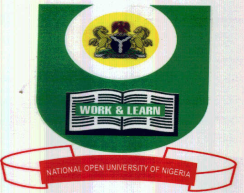 NATIONAL OPEN UNIVERSITY OF NIGERIAPLOT 91, CADASTRAL ZONE, NNAMDI AZIKIWE EXPRESSWAY, JABI, ABUJAFACULTY OF MANAGEMENT SCIENCESJANUARY 2018 EXAMINATIONCOURSE CODE: BFN721				CREDIT UNITS: 2COURSE TITLE: Investment and Portfolio ManagementTIME ALLOWED: 2 HrsINSTRUCTIONS:   1. Attempt question number one (1) and any other (2) questions.                                    2. Question number 1 carries 30 marks, while the other two (2) 				                questions carry 20 marks each.                                    3. Present all your points in coherent and orderly manner.1a. Security X and Y have the following expected returns and Probabilities.  20MarksProbability		Security X		Security Y0.3			20%			18%0.2			25%			27%0.4			30%			35%0.1			50%			40%Required:Calculate the Expected Return and Risksb. Discuss the limitations of Markowitz Model. 10Marks2a. State and discuss the functions of Central Bank of Nigeria. 15Marksb. State five (5) functions of Money Market. 5Marks3a. What do you understand by the Weak Form Efficiency?   10Marksb. Endurance Plc is proposing to take over Quickwin Ltd. Presently Quickwin Ltd is valued at PE ratio of 16. It has in issue 1,000.000 at ordinary share and earned profit after tax of N200,000 per annum.Required:How much will Endurance Plc pay for the share of Quickwin Ltd using PE ratio approach. 10Marks.4a. Assume two securities A and B with the flowing information	Current Market Price		Good state		Bad stateA	N1.50				N1.90			N1.30B	N0.90				N1.20			N0.50RequiredDetermine the price to offer for the securities under the state of nature. 12Marksb. Discuss the risk Management Strategies.  8Marks5a. Given the following two securities with the attached standard deviation and expected value of cash flows				Security A		Security BStandard deviation		N5.60			N 8.60Expected value		N12.00			N15.5RequiredEstimate their coefficient of variation and decide on the riskier security.  8Marksb. Explain the following terms in relation to classification of investment relationship    (i)	Positive Correlation.  4Marks    (ii)	Negative Correlation. 4Marks    (iii)  No correlation 4Marks